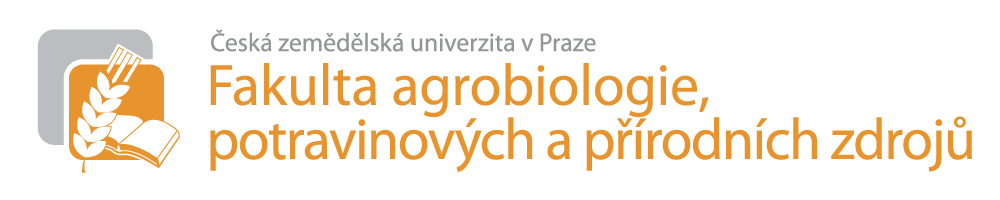 Doktorský studijní program/Doctoral Study ProgramZápis o zkoušce z předmětu/Record of Exam in Příjmení a jméno/Surname and Name: Studijní obor/Branch of Study: Školitel/Supervisor:      Katedra/Department of:  Otázky zkoušky/Questions: Klasifikace zkoušky/Classification: V Praze dne/In Prague: Zkoušející/Examiner:      Podpis/Signature: 